Expression of Interest  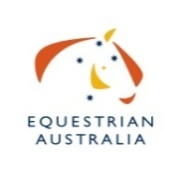 Event Information Event Name: FEI WBFSH Dressage World Breeding Championships for Young HorsesEvent Date:   3-6 August 2023Event Location: Ermelo, The NetherlandsApplication Information Non-Binding Interest in campaigning: Email Competition Plans by 15/4/23This will allow Selectors to make sure campaign is on track and share informationto Dianne Saunders di.saunders@equestrian.org.auAUSTRALIAN BASED COMBINATIONS: Email BY 31 May 2023 the following:EOICOMPETITION RESULTS/COPY TEST PAPERSCopy of passport/breed birth document information pageto Dianne Saunders di.saunders@equestrian.org.auCOMBINATIONS NOT DOMICILIED IN AUSTRALIA: Email BY 20 JUNE 2023 the following: EOICOMPETITION RESULTS/COPY TEST PAPERSVIDEO LINK QUALIFYING PERFORMANCEcopy of passport/breed birth document information pageto Dianne Saunders di.saunders@equestrian.org.auPlease refer to the following Documents for full criteria requirements:EA Dressage Selection Criteria (at Feb 2023)  https://www.equestrian.org.au/selection-policies EA Dressage Rules Item 9.6 (at Mar 2023) https://www.equestrian.org.au/dressage-rules FEI WBFSH Rules (at Jan 2023) https://inside.fei.org/fei/disc/dressage/rules WBFSH FEI Schedule  https://inside.fei.org/fei/disc/dressage/main-events I, ____________________________________            as the  Owner   Rider (please tick) of the horse named below, would like to nominate the following horse to represent Australia at the 2023 FEI WBFSH Dressage World Breeding Championships for Young Horses.  HORSE Details: HORSE Details: HORSE Details: HORSE Details: Horse Name:Horse Name:Date Of Birth:Date Of Birth:Age Group:                           5-Year-Old                               6-Year-Old                               7-Year-Old                              Age Group:                           5-Year-Old                               6-Year-Old                               7-Year-Old                              Age Group:                           5-Year-Old                               6-Year-Old                               7-Year-Old                              Age Group:                           5-Year-Old                               6-Year-Old                               7-Year-Old                              Sire:         Dam:Dam:Dam’s Sire:WBF Member Studbook with which horse is registered COMPULSORY:WBF Member Studbook with which horse is registered COMPULSORY:WBF Member Studbook with which horse is registered COMPULSORY:WBF Member Studbook with which horse is registered COMPULSORY:WBF Studbook Registration Number COMPULSORY:WBF Studbook Registration Number COMPULSORY:WBF Studbook Registration Number COMPULSORY:WBF Studbook Registration Number COMPULSORY:UELN (Unique Equine Life Number) COMPULSORY :UELN (Unique Equine Life Number) COMPULSORY :UELN (Unique Equine Life Number) COMPULSORY :UELN (Unique Equine Life Number) COMPULSORY :EA Registration Number (if domiciled in AUS):EA Registration Number (if domiciled in AUS):EA Registration Number (if domiciled in AUS):EA Registration Number (if domiciled in AUS):FEI Registration Number:FEI Registration Number:FEI Registration Number:FEI Registration Number:FEI Passport/Recognition Card*:                   Yes                     No                                                                                                                                          * This can be purchased after selection to Australian Team *FEI Passport/Recognition Card*:                   Yes                     No                                                                                                                                          * This can be purchased after selection to Australian Team *FEI Passport/Recognition Card*:                   Yes                     No                                                                                                                                          * This can be purchased after selection to Australian Team *FEI Passport/Recognition Card*:                   Yes                     No                                                                                                                                          * This can be purchased after selection to Australian Team *Owner Details:Owner Details:Owner Details:Name:Name:Nationality:Email:Email:Email:Mobile:Telephone:Telephone:Rider Details:Rider Details:Rider Details:Name:Name:Nationality:Rider EA Number:Rider EA Number:Rider FEI Number:Email:Email:Email:Mobile:Telephone:Telephone:Performance ResultsPerformance ResultsPerformance ResultsPerformance ResultsPerformance ResultsDate:Date:Event Name:Event Name:Event Name:Location:Location:Test Ridden:Test Ridden:Test Ridden:Scores for Paces:Scores for Paces:Scores for Paces:Scores for Paces:Scores for Paces:Walk:Trot:Trot:Trot:Canter:Submission:Submission:Submission:Perspective:Perspective:Total Score:Total Score:Total Score:Total Score:Total Score:Test Sheets Attached:          Yes                             Video Link: Video Link: Video Link: Video Link: Performance Results Performance Results Performance Results Performance Results Performance Results Date:Date:Event Name:Event Name:Event Name:Location:Location:Test Ridden:Test Ridden:Test Ridden:Scores for Paces:Scores for Paces:Scores for Paces:Scores for Paces:Scores for Paces:Walk:Trot:Trot:Trot:Canter:Submission:Submission:Submission:Perspective:Perspective:Total Score:Total Score:Total Score:Total Score:Total Score:Test Sheets Attached:          Yes                              Video Link:Video Link:Video Link:Video Link:Additional Information:Australia will receive 1 entry for each of the 5, 6 and 7 year old categories, as per FEI Rule 6.1.c: “up to one (1) home-bred horse in each age category (registered at birth into a studbook originating in the country of the nominating NF, with a Universal Equine Life Number (UELN) that corresponds to the studbook of origin).”The FEI Schedule is not published as at March 23, athletes that have submitted an Interest in Campaigning will be advised of Nominated and Definite entries as information becomes available. The National Selection Event for Australian based horses is Australian Young Dressage Horse Championships at Dressage and Jumping with the Stars, Melbourne, March 23-25. https://djwts.org.au/.  Please note Qualification requirements to be considered for selection.Please direct any enquiries, as well as emailing this form plus requested document/s and test copies to Di Saunders, EA HP Sport Manager by close of business:31 May 2023 – Australian based horses20 June 2023 - Overseas based horsesEmail: di.saunders@equestrian.org.auWhatsApp: +61 407 728 763 Post: Equestrian Australia, PO Box 673, Sydney Markets, NSW, 2129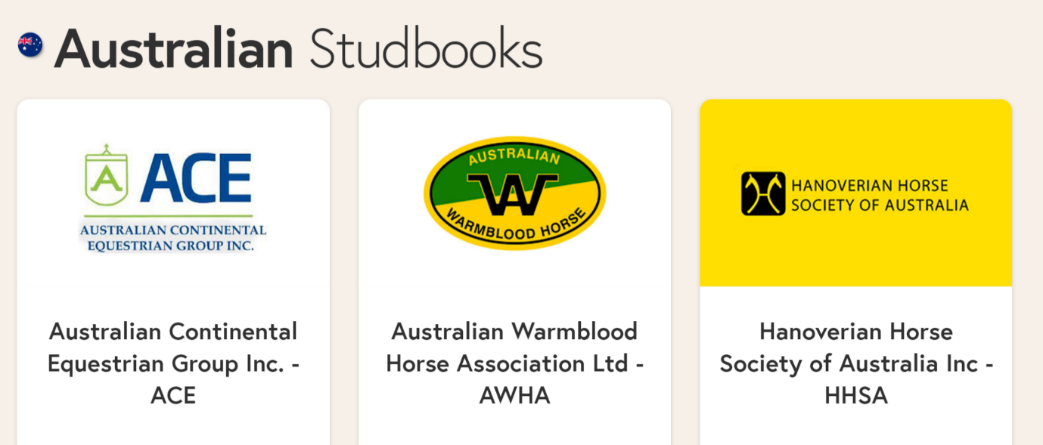 